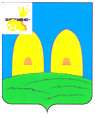 ГЛАВАМУНИЦИПАЛЬНОГО ОБРАЗОВАНИЯ
РОСЛАВЛЬСКОЕ ГОРОДСКОЕ ПОСЕЛЕНИЕ
РОСЛАВЛЬСКОГО РАЙОНА СМОЛЕНКОЙ ОБЛАСТИП О С Т А Н О В Л Е Н И Еот 30.03.2017    № 4Об определении органа по регулированию контрактной системы в сфере закупок, товаров, работ, услуг для обеспечения нужд Совета депутатов Рославльского городского поселения Рославльского района Смоленской области	В соответствии с частью 5 статьи 17 и частью 5 статьи 21 Федерального закона от 05.04.2013 №44-ФЗ «О контрактной систеие в сфере закупок, товаров, работ, услуг для обеспечения государственных и муниципальных нужд»,постановляю:Определить органом по регулированию контрактной  системы в сфере закупок, товаров, работ, услуг для обеспечения нужд Совета депутатов Рославльского городского поселения Рославльского района Смоленской области, Совет депутатов Рославльского городского поселения Рославльского района Смоленской области.Настояще постановление вступает в силу со дня его подписания.  М.В. Ступина